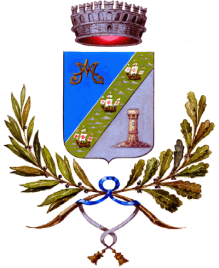 Al Comune di Pieve LigureVia Roma 5416031 Pieve Ligure (GE)Il Sottoscritto [fisica_cognome] [fisica_nome]nato a [fisica_comune_nato] ([fisica_provincia_nato]) il [fisica_data_nato], C. F. [fisica_cf],residente in [fisica_indirizzo] [fisica_civico], CAP [fisica_cap] [fisica_comune] ([fisica_provincia]),e-mail: [iol_owner]richiede l’accreditamento al servizio del comune di Pieve Ligure per la presentazione di pratiche online.Pieve Ligure, [data_stampa_domanda][fisica_cognome] [fisica_nome]